                              VIII Międzynarodowa Konferencja                                       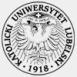 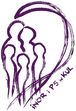 Imienia Ks. Prof. dr. hab. Tadeusza Stycznia Organizowana z okazji Narodowego Dnia Życia i Dnia Świętości ŻyciaNa temat: Postawy wobec życia Kampus Główny KUL, Lublin, poniedziałek 20 marca 2017 rokuCENTRUM TRANSFERU WIEDZY piętro I, sala 113wejście przez Collegium Jana Pawła II lub z zewnątrz od ul. Łopacińskiego lub ul. Radziszewskiego9.15 – Rejestracja uczestników, odbiór materiałów konferencyjnych10.00 – Powitanie uczestników i otwarcie konferencji – Ks. dr hab. Sławomir Nowosad, prof. KUL – Dziekan WT10.15 – TEOLOG WOBEC ŚWIĘTOŚCI ŻYCIA – Ks. Prof. dr hab. Stanisław Warzeszak – Papieski Wydział Teologiczny 
w  Warszawie	10. 40 – PSYCHOLOG WOBEC WARTOŚCI ŻYCIA – Dr hab. Urszula Dudziak, prof. KUL – Lublin11.05 – LEKARZ WOBEC ŻYCIA PACJENTA – Prof. dr hab. Bogdan Chazan – Uniwersytet Jana Kochanowskiego 
w Kielcach11.30 – SOCJOLOG WOBEC ŻYCIA – Ks. Prof. dr hab. Janusz Mariański – Katolicki Uniwersytet Lubelski Jana Pawła II, Wyższa Szkoła Nauk Społecznych w Lublinie12.00 – Modlitwa Anioł Pański i sesja plakatowa na temat: Postawy studentów z różnych krajów świata wobec ludzkiego życia\Attitudes towards life expressed by students from York University of Toronto (Canada) - Joanna Manturowicz Student attitude towards human life in prenatal phase in  Lithuania - prof. dr. Birutė Obelenienė, rev. prof dr. Andrius NarbekovasAttitudes towards life expressed by Christians living in Israel - mgr Sandy Shoshani, National Director of Be'ad Chaim, mgr Grzegorz Orłowski – doktorant Wydziału Teologii KULPostawy angielskich studentów wobec życia człowieka – Kinga Rybarczyk Postawy wobec życia wyrażone przez studentów Università Pontificia Salesiana w Rzymie - s. Małgorzata Puciłowska Postawy wobec życia wyrażone przez studentów Mykolas Romeris University w Wilnie – dr Gražina ČiuladienėPostawy wobec życia wyrażone przez studentów psychologii  Uniwersytetu im. Maszerowa w Witebsku na Białorusi – dr Władysław Wołochowicz, Iwan PuzanowPostawy wobec życia wyrażone przez studentów Lwowskiego Uniwersytetu Medycznego im. Danyla Halickiego – prof. dr Igor Derżko, Marija TymoszenkoPostawy wobec życia wyrażone przez studentów kierunków ekonomicznych z Krakowa – dr inż. Agnieszka Petryk, mgr Sylwia Guzdek, mgr Piotr GuzdekPostawy wobec życia wyrażone przez polskich studentów z Warszawy – s. Aleksandra AndrzejewskaPostawy wobec życia wyrażone przez polskich studentów z Lublina – s. Anna Łomeć.12.30 – Wręczenie dyplomów uczestnikom wojewódzkiego etapu olimpiady wiedzy o rodzinie, nagrodzenie laureatów- Wojewoda Lubelski i Kurator Oświaty12.50 – ETYK WOBEC LUDZKIEGO ŻYCIA – Dr hab. Marek Czachorowski, prof. Kujawsko-Pomorskiej Szkoły Wyższej 
w Bydgoszczy13.15 – PRAWNIK WOBEC ŻYCIA CZŁOWIEKA – Dr hab. Aleksander Stępkowski, prof. Uniwersytetu Warszawskiego, 
prezes Zarządu Instytutu Ordo Iuris w Warszawie13.40 – POLITYK WOBEC ŻYCIA – Dr Gabriela Masłowska – UMCS w Lublinie, poseł na Sejm RP14.05  - DZIENNIKARZ WOBEC ŻYCIA – Franciszek Kucharczak, „Gość Niedzielny” 14.30  - Zakończenie Konferencji - Dr hab. Urszula Dudziak, prof. KUL – organizator konferencjiZapisy na konferencję – wysłanie poniższego zgłoszenia poprzez e-mailKARTA ZGŁOSZENIA UCZESTNIKA VIII Międzynarodowa Konferencja Imienia Ks. Prof. Tadeusza Stycznia Organizowana z okazji Narodowego Dnia Życia i Dnia Świętości ŻyciaPostawy wobec Życiaponiedziałek 20 marca 2017 rokuMiejsce konferencji 					                                                  Kontakt organizacyjnyKatolicki Uniwersytet Lubelski Jana Pawła II		CENTRUM TRANSFERU WIEDZY s. 113	                                                     Dr hab. Urszula Dudziak, prof. KULNaprzeciwko Kościoła Akademickiego	                                                                           e-mail: psychfiz@kul.plKARTA UCZESTNIKAOpłata konferencyjna według własnego uznania i możliwości 
(zaznacz X swój wybór):□ 10 zł  □ 20 zł. □ 30 zł. □ 50 zł. □ 100 zł. □ więcej (ile………) zł. Przelewem na konto Fundacji Rozwoju KUL Al. Racławickie 14 Lublin 20-950nr konta: 03 1050 1953 1000 0090 3079 8087z dopiskiem: Konferencja o życiu Imię i nazwisko:Tytuł naukowy:Miejsce pracy/nauki:Stanowisko:Nr telefonu / nr tel.kom. :E-mail: